Кемеровский городской Совет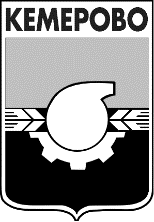 народных депутатовшестой созывсорок четвертое заседаниеРЕШЕНИЕот 28.06.2019   									            № 250О внесении изменений в постановление Кемеровского городского Совета народных депутатов от 30.09.2005 № 263 «Об установлении и введении в действие на территории города Кемерово земельного налога»Руководствуясь главой 31 «Земельный налог» Налогового кодекса Российской Федерации, Кемеровский городской Совет народных депутатоврешил:Внести в постановление Кемеровского городского Совета народных депутатов от 30.09.2005 № 263 «Об установлении и введении в действие 
на территории города Кемерово земельного налога» следующие изменения:Пункт 2.1.2 изложить в следующей редакции:«2.1.2. Не используемых в предпринимательской деятельности, приобретенных (предоставленных) для ведения личного подсобного хозяйства, садоводства или огородничества, а также земельных участков общего назначения, предусмотренных Федеральным законом от 29 июля 2017 года № 217-ФЗ 
«О ведении гражданами садоводства и огородничества для собственных нужд 
и о внесении изменений в отдельные законодательные акты Российской Федерации».». Пункт 6.1.1 изложить в следующей редакции:«6.1.1. Садоводческие и огороднические некоммерческие товарищества, 
а также члены этих товариществ.».Опубликовать настоящее решение в газете «Кемерово» и на сайте «Электронный бюллетень органов местного самоуправления города Кемерово» (электронный адрес в информационно-телекоммуникационной сети Интернет – pravo-kemerovo.ru).Настоящее решение вступает в силу не ранее чем по истечении одного месяца со дня его официального опубликования и не ранее 01.01.2020.4. Контроль за исполнением данного решения возложить на комитет по бюджету и развитию экономики Кемеровского городского Совета народных депутатов (Д.И. Волков).Председатель 
Кемеровского городского Совета народных депутатов                                                                   Н.Н. СенчуровГлава города                                               	                                             И.В. Середюк